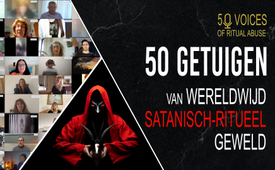 50 Voices of Ritual Abuse – 50 Getuigen van wereldwijd, satanisch ritueel geweld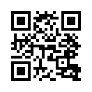 Een van de belangrijkste Satanische feestdagen is 30 april - Walpurgisnacht, de verjaardag van Satan. Daarbij past ook het feit dat de "Kerk van Satan" op 30 april 1966 werd opgericht in San Francisco. Satanisten weten vooral één ding: Doe wat je wilt, dat is de hele wet. Dit is ook hoe de oprichter en eerste hogepriester van de "Kerk van Satan" Anton Szandor LaVey, het kende en leefde. In deze documentaire beschrijven 50 overlevenden van satanisch ritueel geweld hoe onvoorstelbaar wreed en moorddadig dit "Doe wat je wilt" is. Zie en hoor zelf zodat satanisme nooit meer wordt verheerlijkt of gebagatelliseerd! Waarschuwing: niet voor mensen met zwakke zenuwen of kinderen en jongeren onder de 18!Naast heel veel andere overlevenden hebben 50 mensen uit de meest verschillende landen het door hen ervaren ritueel geweld openbaar gemaakt. Ter verduidelijking: Bij de thematiek satanisch ritueel geweld gaat het om de meest gruwelijke misdaden die worden gepleegd door leden van occulte groeperingen, vaak in het kader van satanische ceremonies. Duizenden overlevenden, slachtoffers, getuigen en therapeuten over de hele wereld maken melding van seksueel misbruik, marteling en zelfs rituele offers. Volgens hun verklaringen gaat het over misdaden die worden gepleegd door een goed georganiseerde en in een netwerk verbonden elitegroep van daders die weten hoe ze zichzelf moeten beschermen. In samenwerking met de producenten van het project "50 Voices of Ritual Abuse" beschrijven deze 50 overlevenden in hun video's hun zeer persoonlijke ervaringen. Van deze getuigenissen is ongeveer 10 uur filmmateriaal gemaakt.In deze uitzending willen we een korte samenvatting geven in deze vele individuele en toch altijd vergelijkbare lotgevallen. De reportages laten zien dat deze zaken zich niet beperken tot verre landen. Het wordt eerder duidelijk dat deze gewelddaden op vrijwel elk continent plaatsvinden. Zelfs voor onze huisdeur hier in Duitsland, Zwitserland en in heel Europa. We hebben de plaatsen die door de 50 getuigen zijn gemeld op een wereldkaart aangeduid. Velen van hen werden niet alleen op één plaats ritueel misbruikt of onderworpen aan wrede mind-control procedures, maar werden doorgegeven naar verschillende landen. Als gevolg daarvan komen de namen van veel overlevenden op verschillende plaatsen op de kaart voor. Alleen al door naar deze wereldkaart en de namen te kijken, wordt duidelijk dat de daders vaak deel uitmaakten van een internationale bende, die goed in een netwerk verbonden is. Om te beginnen moet gezegd worden dat de volgende korte beschrijvingen en lijsten slechts een klein deel zijn van wat de slachtoffers - de overlevenden van deze gruweldaden - volgens hun eigen verslagen hebben moeten doorstaan. Je kunt de volledige inhoud zien op de website www.50voices.org. Je vindt de link onder het programma en in de aftiteling.Op welke leeftijd maakten de getuigen het misbruik mee?De meeste van de 50 overlevende getuigen van satanische en occulte rituelen maakten hun martelaarschap heel vroeg mee. Velen werden al als baby of klein kind seksueel misbruikt. Op zijn laatst op de leeftijd van acht of negen jaar begon ook bij de anderen, die niet als baby al werden misbruikt, het permanente gebruik van geweld, foltering, seksueel misbruik en manipulatie. De reden hiervoor: Het op trauma's gebaseerde gespleten bewustzijn is alleen mogelijk op jonge leeftijd. Op deze manier worden de kinderen in de sekte de volgende generatie daders en worden ze geconditioneerd voor speciale taken zoals kinderprostitutie.Via wie kwamen de overlevenden in de kringen van misbruik terecht?Veel van deze mensen werden rechtstreeks geboren in occulte, pedofiele of satanische sektefamilies of clans. In dit verband is er meermaals sprake van vrijmetselaars, zoals Pia uit Zwitserland. Carina uit Duitsland vertelt over logeleden via wie ze in contact kwam met de sektekringen. Nessja zegt dat haar vader een satanist was. Rike Schwan, uit Duitsland, groeide ook op in een gezin dat de duivel aanbad. Haze werd ook geboren in een machtige sektefamilie in Duitsland. Ze zei dat de familieleden trots waren op hun bloedlijn. Ze waren allemaal rechters, advocaten, detectives, enz. Haar grootvader was psycholoog en haar grootmoeder doceerde zelfs psychologie aan een universiteit. Haze werd later naar Groot-Brittannië en Ierland gestuurd. Eén van de vele voorbeelden van het opgroeien in een Satanische sektefamilie is Kaya's verklaring: Beide kanten van mijn familie zijn van koninklijk bloed, vooral mijn vader is Engels, vrij hoog in de koninklijke lijn, en ik denk dat dat een van de redenen was dat ik werd uitgekozen. En mijn familie heeft politieke verbindingen aan beide kanten. Er zijn dus veel mogelijkheden hoe dat allemaal begonnen is. En ik denk dat het waarschijnlijk generaties teruggaat." Anneke uit België vertelt over een echtpaar dat de familie had benaderd. Zij brachten hen vervolgens naar een internationale middelaar voor satanische netwerken. Een getuige uit de omgeving van Frankfurt zegt dat ze betrokken raakte bij satanische kringen via de werkgever van haar vader. Deze werkgever was het hoofd van een grote Duitse bank. Een getuige uit Zwitserland, Eva Frey, kwam in satanische kringen tijdens een verblijf in het ziekenhuis in Lausanne via de werknemers van dat ziekenhuis. Anderen maken melding van adoptieouders, onderwijzers of mensen van de schooldienst, van geestelijken in kerken die hen introduceerden in de bijbehorende satanische rituelen.Verheerlijking van satanisme? Wat gebeurt er op dit moment wereldwijd?Overlevenden vertellen vaak over satanische kringen, satanische rituelen, satanische sektefamilies waarin ze zijn geboren of geïntroduceerd. In deze kringen worden de meest gruwelijke en onvoorstelbare wreedheden uitgevoerd, tot aan wrede mensenoffers. En op dit moment proberen mensen over de hele wereld het satanisme als fascinerend en aantrekkelijk voor te stellen. Het internet wemelt van de aanbiedingen voor kleding met satanische motieven, occulte accessoires en duivelse tatoeages. Muziekvideo's en speelfilms tonen de meest afwijkende satanische scènes en gruwelijke rituelen zonder dat deze video's op enige manier gecensureerd of geblokkeerd worden. In onze parlementen worden foto's getoond van uiterst dubieuze kunstenaars zoals de Zweedse Lena Birgitta Cronqvist Tunström of Bernhard Prinz. Beiden schuwen niet om in hun werken ritueel geweld af te beelden. Ook de afwijkende en schokkende voorstellingen van de Servische performancekunstenares en hoge graad sataniste Marina Abramović worden in de media al jaren als kunst aangeprezen. Je zou het kunnen bagatelliseren door te zeggen dat het slechts kunst en mode is, het zijn gewoon kleren, foto's, tatoeages, video's enz. Maar de verklaringen van de 50 overlevenden van satanische occulte rituelen laten zien wat er achter de satanische ideologie schuilgaat. Om deze reden verbergen we de wreedheden niet voor ons publiek waaronder de slachtoffers van "50 Voices" hebben geleden. Vandaar onze waarschuwing: deze beschrijvingen zijn niet voor mensen met zwakke zenuwen en al helemaal niet voor kinderen en jongeren onder de 18!Wat hebben de getuigen zelf als slachtoffer moeten doorstaan?Bij alle getuigen was er in de eerste plaats sprake van seksueel ritueel misbruik, verkrachting, doodsbedreigingen en heel vaak marteling. Veel van de getuigen ervaarden ook groepsverkrachtingen tijdens grotere rituelen. Veel anderen, zoals Chantal Frei uit Zwitserland, Luna uit de VS en Nathalie uit Duitsland, maken melding van wrede klopjachten op kinderen die ze maar net overleefden. Deze werden meestal in bossen gehouden door mensen uit elitaire kringen. David werd door Europa rondgeleid en maakte zulke jachttaferelen mee in het tunnelsysteem onder Westminster. Hij werd op vierjarige leeftijd verkocht als seksslaaf en mishandeld in onder andere het Vaticaan. Anderen, zoals Christine uit de VS, werden als kind gedwongen om als seksslaaf voor priesters te dienen. Asia Raine komt ook uit de VS en werd als kind het "eigendom" van een hooggeplaatste mormoon. Ze maakte daar de wreedste rituelen en ceremonies mee - van seksueel misbruik tot bijna verdronken door waterboarding. Elisa E. noemt eveneens ook de Mormoonse leiderselite als daders.Veel kinderen, zoals Hajar uit het Duitstalige gebied, Kaya uit de VS, Erika uit Zwitserland of Rachel uit Australië, werden misbruikt voor pornografische films. Sommigen werden betrokken bij experimenten, werden verkracht en zwanger gemaakt - soms op altaren in kerken en kastelen - en moesten onder marteling de kinderen ter wereld brengen. Sarah en veel andere tienermeisjes in Californië werden gedwongen om te werken als "fokmoeders", om baby's te baren die geofferd moesten worden. En ze moest toezien hoe haar eigen baby als offer in de afgrond werd gegooid.Diana uit de VS rapporteert dat er fokexperimenten op haar werden uitgevoerd. En ik werd gebruikt voor in-vitrofertilisatietechnologie. Ik was er het proefkonijn voor. Ik werd gebruikt voor het menselijk genoomproject, voor dit soort experimenten. Ik herinner me dat ik naar verschillende plaatsen werd gevlogen. Area 51, Stanford University, het Zwarte Woud in Duitsland en, zoals ik al zei, Westminster Abbey en het Tavistock Institute, de tunnels eronder in Londen, Engeland. Ik ben ook bevallen van een tweeling in het Skull and Bones gebouw op Yale University. Ik herinner me ook verschillende ondergrondse militaire basissen onder Washington DC. " Andere getuigen werden als kind aan verschillende mensen aangeboden of aan hen "verhuurd". Dit geldt bijvoorbeeld voor Hajar, die door haar pedofiele vader beschikbaar werd gesteld aan sadisten en satanisten. Elke uit Duitsland werd ook "verkocht" aan een pedofielenkring. Jeanette Archer was er getuige van hoe baby's en kinderen werden opengesneden om hun bloed en vlees te krijgen. Ze werd gedwongen organen op te eten. Ze noemt dit een "typisch ritueel scenario".Isabelle uit Duitsland werd verkracht tijdens een ritueel waarbij ze op een altaar lag terwijl ze in haar rug en schouders werd gestoken met messen. Kaya uit de VS vertelt ook over verkrachting op altaren in kastelen en burchten. Tijdens dergelijke rituelen werd ze zwanger gemaakt en werd de geboorte met geweld opgewekt voor het einde van de reguliere zwangerschap. Kaya werd toen gedwongen om de pasgeborene van het leven te beroven. Anderen, zoals Haze of Katy Groves uit de VS, moesten deelnemen aan snuff films. Snuff video's zijn live opnames van dodingen, moorden, offers van mensen; in dit geval voornamelijk live films van kindermoord. Katy Groves wilden we hier vermelden, werd volgens de producenten van “50 Voices” ondertussen tot zwijgen gebracht.Wat ervoeren de overlevenden als toeschouwers - waar moesten ze bij zijn?De getuige Anneke Lucas had een vreselijke ervaring in het kader van de Bilderbergbijeenkomst in België in 1972. Terwijl zij verkracht werd, werd in dezelfde ruimte een ander kind geslacht. Veel andere getuigen hebben ook moeten zien hoe kinderen werden gemarteld, verkracht in rituelen of in sommige gevallen bestiaal vermoord. De Duitse getuige Elisabeth Schäfer rapporteerde de verminking, ophanging, afranseling, zweepslagen, onderdompeling in heet water en het scalperen van een pasgeboren baby tot aan zijn dood.Christine uit Louisiana, Canada, vertelt over het offeren van een baby in de naam van Satan door een monseigneur en een priester. Lily was getuige van wreedheden in katholieke kerken, burchten en sloten. Ze was er getuige van hoe bij zwangere vrouwen de buik werd opengesneden terwijl ze nog leefden, de baby werd verwijderd en vervolgens werden de ingewanden verwijderd. Maria moest toezien hoe kinderen wreed werden gemarteld, vooral in kerkelijke omgevingen. Phillippa uit Nieuw-Zeeland was er getuige van hoe als straf bij mensen de huid van het lichaam werd gerukt. Sue uit Californië was er getuige van hoe een kind op de brandstapel werd verbrand op een camping.De meeste van de 50 getuigen moesten erbij zijn toen andere kinderen werden geofferd. In sommige gevallen werden hun harten of andere organen eruit gesneden terwijl ze nog in leven waren. Bij deze satanische rituelen werd het bloed gedronken en de organen opgegeten door de aanwezigen, die meestal gekleed waren in pijen. Kinderen werden ook gekookt en pas daarna werden het vlees en de organen opgegeten. Een getuige, Max Lowen uit Italië, moest toezien hoe kinderen werden geofferd in een constructie onder het Vaticaan. Ze werden levend opengesneden en ook hier dronken de aanwezigen het bloed van de kinderen en aten hun organen ..."De ervaringen waar ik het nu echt moeilijk mee heb [...] waren de adrenochroomparty’s waar ik deel aan moest nemen, waar ze letterlijk baby's en heel, heel jonge kinderen meedogenloos behandelden om adrenaline in het bloed te ontwikkelen. En toen zag ik dat ze deze kinderen en baby's doodden om het bloed te krijgen. Ze dronken het bloed of de echt harden injecteerden zichzelf ermee. En dat is iets heel ergs waar ik mee te strijden heb. "Een getuige uit Zwitserland, Svali, zegt dat ze haar christelijk geloof moest herroepen: "Op een dag liep ik een kamer binnen en iedereen van wie ik hield hing aan een kruis. En ze vertelden me dat ze hen één voor één zouden doden totdat ik mijn geloof zou herroepen. Ik moest toen toekijken hoe zes van hen voor mijn ogen doodgemarteld werden. " Dit leidde ertoe dat ze haar geloof afzwoer om nog eens 6 dierbare mensen te redden...Werden er dingen door de getuigen zelf gedaan onder invloed van anderen?Evelyn uit Zwitserland moest mensenvlees snijden in de keuken van een kerk. Verschillende getuigen uit de VS werden getraind tot aanslagplegers onder invloed van anderen. De getuige Anneke uit België werd getraind als lokaas voor kinderverkrachters. De mannen werden later gefilmd terwijl ze kinderen misbruikten om ze kwetsbaar te maken voor chantage. De meeste jonge kinderen overleefden de seks met deze mannen niet.Karin, een Zwitserse vrouw, rapporteert dat ze de penissen van 20-30 Vietnamese vluchtelingenjongens heeft moeten afsnijden met de aanvankelijke hulp van de daders. De verdere details van dit satanische ritueel zijn zo onvoorstelbaar wreed dat we daar hier niet op in willen gaan. De jongens stierven daarna allemaal. Doug uit Australië vertelt hoe hij als 3-jarige een meisje van dezelfde leeftijd moest doden met een mes. Een van de daders leidde zijn hand daarbij.Chantal Frei uit Zwitserland werd gedwongen om een vriendin te doden met een pistool, die vervolgens een pijnlijke dood stierf voor haar ogen. Haar sektevader dwong haar ook haar eigen zus te vermoorden. Godzijdank overleefde deze de ernstigste verwondingen. Elisabeth Schäfer uit Hessen en Lily, ook uit een Duitstalig gebied, werden gedwongen om pasgeboren baby's te vermoorden. Laura uit Beieren werd ook gedwongen met een pistool tegen haar hoofd om een baby die nog aan de navelstreng vastzat te doden - het was een satanische rituele moord, zoals zij het beschrijft.Haze doet verslag: "Ze wilden dat ik een mes pakte en een van de kinderen pijn deed. Uiteindelijk was het mijn opa die mijn handen vasthield en dat kind doodde. " Mary Sparrow uit de VS bericht iets soortgelijks: "Ik kreeg een mes en ze zeiden mij dat ik moest helpen om de jongen te doden. En ik weigerde. En ze zeiden tegen me: 'Als je niet gehoorzaamt, zullen we kinderen op deze manier blijven doden totdat je het doet. " Dus ik had het gevoel dat ik moest helpen, anders zouden andere kinderen sterven. "Phillippa uit Nieuw-Zeeland moest offerbloed drinken en het gekookte vlees van de slachtoffers eten. Na het ritueel moest ze alles perfect opruimen en de doden begraven op het terrein van het ritueel. Nina uit Zwitserland moest soms helpen om de lichamen van de slachtoffers van ritueel geweld in stukken te snijden en ze vervolgens in zure vaten te gooien. Ze zegt dat ze hele apparaten hebben waarin ze zich van de kinderen ontdoen.Hoe krijg je kinderen zo ver om zulke vreselijke dingen te doen?De meeste overlevenden vertellen over misbruik en geweld vanaf jonge leeftijd. Dit omvat manipulatie, psychologische druk, marteling zoals elektrische schokken en waterboarding [martelmethode van gesimuleerde verdrinking], afranselingen en gebruik van geweld, doodsbedreigingen, verkrachting, opsluiting in kooien - vaak dagenlang zonder eten of drinken. Het gebruik van drugs wordt ook vaak genoemd.Er is nog een andere manier om kinderen dingen te laten doen die ze normaal nooit zouden doen: De daders zetten de kinderen onder enorme druk door te dreigen met geweld tegen geliefde dieren of mensen. Dit gaat zelfs zo ver dat ze geliefde dieren doden en mensen in hun omgeving wreed martelen of doden als de kinderen niet doen wat de daders hen opdragen. De schuld wordt dan gelegd bij het gekozen kind volgens het motto: Als je had gehoorzaamd, was het kind of dier dit lijden bespaard gebleven. " Dit wordt herhaald totdat het kind uiteindelijk gehoorzaamt.Allie Harrison, die zelf van jongs af aan slachtoffer was van seksueel misbruik en geweld, vat de verklaringen van veel van de slachtoffers met wie ze heeft gewerkt, als volgt samen: Als ik deze getuigenissen hoor, is een van de meest afschuwelijke dingen voor mij het besef dat deze jonge kinderen in feite slachtoffers zijn van mensenhandel. Ze zijn verkracht door meerdere volwassen daders in hun omgeving van wie ze hielden en die ze vertrouwden. Ik bedoel, dat waren hun enige beschermers, de mensen die hen zouden moeten beschermen en verdedigen, waren juist de mensen die hen uitbuitten en misbruikten. "In welke omgeving vonden de misdaden plaats?Veel overlevenden noemen herhaaldelijk kerkelijke instellingen - administratiegebouwen, noviciaten, de kerken zelf en de gewelven eronder en de sacristieën - als plaatsen van het delict. Militaire bases, gedeeltelijk ondergronds - bijvoorbeeld McDill Air Force Base - worden beschreven als plaatsen van het delict. Ziekenhuizen, zoals in Lausanne of het Valley Forge Army ziekenhuis in de VS, spelen herhaaldelijk een rol in de rituelen of mind-control martelingen. Ruimtes onder universiteiten en hogescholen in de VS worden eveneens genoemd, net als ruimtes onder de oude stad Solothurn in Zwitserland. In de VS, Nieuw-Zeeland en Australië worden grote, afgelegen landgoederen vaak beschreven als plaats van het delict. Gloria Masters beschrijft bijvoorbeeld een groot vrijmetselaarslandgoed in West Auckland, Nieuw-Zeeland. ”Toen werden we naar de hoofdkamer gebracht. En daar werden we neergelegd in een ritueel patroon, als een kompas met stippen erop, en toen begon het zingen. Dus dat was een typisch voorbeeld voor mij. Dat gebeurde heel vaak, één keer per maand bij de Vrijmetselaars. En op andere momenten in het jaar bij bepaalde evenementen die ze organiseerden. Dus dat was meer op het platteland. "In Europa zijn het kastelen en burchten die herhaaldelijk genoemd worden in de getuigenverslagen. Kasteel Wewelsburg en het slot in Heidelberg worden vaak genoemd. Westminster Abbey en een tunnelsysteem eronder worden meermaals genoemd door verschillende overlevenden. Een huis met erf van de Britse kroon lijkt ook een belangrijke rol te spelen in de satanische rituelen. Het Vaticaan en zijn ondergrondse faciliteiten worden verschillende keren genoemd als de plaats van de misdaad. Svali, Max Lowen en David hadden daar gruwelijke ervaringen. Villa's, grote, prachtige huizen en afgelegen jachthuizen spelen ook keer op keer een rol in de beschrijvingen van de overlevenden van de satanische rituele ceremonies en offers.Komen we nu bij de daders - wie zijn dat?Naast familieleden zijn de daders meestal hooggeplaatste vertegenwoordigers uit de kerk, politiek, zakenwereld en academische kringen. Maar ook de hoge adel en zelfs koningshuizen worden heel vaak genoemd in de getuigenissen. Mensen worden genoemd van katholieke priesters tot aan monseigneurs, bisschoppen en een voormalig hoofd van Pro Familia. Mormonen, Jezuïeten en de katholieke kerk worden keer op keer genoemd. Zelfs hooggeplaatste Vaticaanse functionarissen komen voor op de lijsten van rituele moordenaars. Het hoofd van een grote Duitse bank wordt ook genoemd als dader, net als mensen uit de olie-Business en prominenten uit de muziek- en filmwereld.Overlevende Rachel Vaughan uit Australië noemde haar eigen vader als dader, die vrijmetselaar en rozenkruiser was en een medewerker van de Australische geheime dienst. Rachel vertelt ook waarom hier zo weinig van aan het licht komt, hoewel velen weten van deze vreselijke dingen: ”Bij een bepaald ritueel werd een baby vermoord en daarna opgegeten. Er waren ongeveer 50 volwassenen aanwezig, en waarschijnlijk ongeveer negen van ons kinderen. En mensen vinden dat moeilijk te begrijpen: Hoe is dat mogelijk? Er zou een grote samenzwering achter moeten zitten opdat al die volwassenen erover zouden zwijgen. Nu, het is een verbindend ritueel voor hen allemaal. Ze hebben allemaal informatie over elkaar. Ze hebben dit compromitterend materiaal. […] De namen van de betrokkenen zijn algemeen bekend. Zeer hooggeplaatste zakenmensen, rechters, invloedrijke artsen. Ze zijn nooit ter rekenschap geroepen. "Andere daders uit de politieke wereld worden genoemd: bijv. een Belgische minister van defensie, Amerikaanse vicepresidenten en diplomaten, een premier uit het Verenigd Koninkrijk en hoge regeringsfunctionarissen uit bijv. Ierland en Nieuw-Zeeland. De Queen zou ook betrokken zijn geweest bij een rituele moord.Er wordt vaak melding gemaakt van wereldwijde netwerken. Dit bevestigt het feit dat de slachtoffers vaak werden doorgegeven aan verschillende landen en hetzelfde mind control drillen ondergingen. Vrijmetselaarsloges, de Rozenkruisers en andere occulte groepen spelen hierbij vaak een belangrijke rol. ”Ik heb een paar nachten bij een baron doorgebracht. En ik overleefde dat - puur door toeval, volledig door toeval. Op mijn negende kwam ik door een heel vreemde situatie in een andere positie terecht, bij wijze van spreken. Iemand van het wereldwijde netwerk - tot dan toe was ik een wegwerpkind in het Belgische netwerk - en het hoofd van dit netwerk, ... , hij was toen minister van Defensie. Hij gaf me door aan een internationale netwerker. Dat was op de Bilderberg bijeenkomst in 1972, toen ik negen jaar oud was. "Wat was het ergste voor de slachtoffers?We geven twee voorbeelden die laten zien dat deze dingen hebben plaatsgevonden en nog steeds plaatsvinden in de hoogste kringen:"...het andere ergste voor mij was om te zien hoe kinderen werden geofferd in het Vaticaan. Ik zag hoe ze werden binnengebracht en opengesneden en keek naar al die VIP-mensen in de kamer. Ze doen deze offerrituelen om demonische essenties uit te nodigen om in hen te wonen. (...) En dat was voor mij... Het kwaad zelf zien als iets dat me vandaag de dag nog steeds achtervolgt. "”Bloed drinken en het vlees van een ander mens eten, dat was behoorlijk verschrikkelijk. Nu, niet behoorlijk afschuwelijk, heel afschuwelijk. En de geur van verbrand vlees, dat zal ik nooit vergeten. Ze verbrandden de lijken ook. En dan was er nog een gebeurtenis, waarbij de koningin het hoofd van een meisje afhakte. Ze was net zo oud als ik. En dan te weten dat ik de volgende zou zijn als ik niet gehoorzaamde, als ik er niet in meedeed. "Conclusie:Hoewel er al tientallen jaren talloze getuigenverklaringen zijn, zoals in de documentaire 50 Voices, wordt er nog steeds met alle macht geprobeerd om deze wrede misdaden geheim te houden. De producenten van "50 Voices" schrijven hier treffend over: "In 2022/23 - probeerden daderkringen het opnieuw - dit keer beginnend vanuit Zwitserland - met de "beproefde" methode van Satanisch-Paniek/Vals-Geheugen-Propaganda om de mening van het publiek te manipuleren en de slachtoffers van deze gewelddadige misdaden ongeloofwaardig te maken. "Om het duidelijk te maken: De strategie van de "Satanische Paniek" propaganda betekent dat de hele thematiek van satanisch-ritueel geweld al tientallen jaren wordt ontkend en in diskrediet gebracht als satanische bangmakerij of hysterie. De tweede strategische benadering van de "valse herinnering" propaganda wordt ook sinds lange tijd steeds weer verspreid dat satanisch ritueel misbruik niet bestaat. Therapeuten overtuigden patiënten er alleen van dat ze zulke vreselijke gruweldaden hadden meegemaakt als onderdeel van satanische rituelen. [https://www.kla.tv/26591] Deze kringen geven geen enkele rechtvaardiging waarom therapeuten over de hele wereld dit zouden doen.Een andere golf van mediapropaganda loopt momenteel opnieuw - in dit geval ook afkomstig uit Zwitserland - en deze keer met een ander begin: verschillende Zwitserse en Duitse media berichten steeds meer over de zogenaamde "Reichsbürger scène", waarvan de leden hebben geprobeerd de Duitse regering omver te werpen. Deze "revolutionairen" zouden grove samenzweringstheorieën hebben bedacht om de bevolking op te hitsen tot het omverwerpen van de regering: De media bestempelden de berichten over ondergrondse tunnelsystemen waarin kinderen massaal zouden zijn misbruikt door elitekringen als "absurde theorieën".Hier wordt de thematiek van satanisch-ritueel geweld over het belachelijk maken heen gekoppeld aan een beweging die wordt verbonden met ondermijningsplannen. [www.kla.tv/28809] Parallel aan de doordringende mediapropaganda wordt het satanisme op agressieve wijze in de samenleving binnen geloodst als een modetrend. Satanisme wordt gezien als hip en trendy, fascinerend en ongevaarlijk. Maar dat het allesbehalve onschuldig is, wordt niet alleen bewezen door de getuigenissen van overlevenden in de documentaire "50 Voices of Ritual Abuse". Lois Sasek liet alleen al in twee documentaires 137 slachtoffers en 77 getuigen aan het woord. De overlevenden noemden ook 50 daders met naam. Als de samenleving zich niet snel realiseert dat onvoorstelbaar geweld, perversies en wrede excessen schuilgaan achter de gepolijste façade van de Satanische ideologie, zullen de gevolgen waarschijnlijk fataal zijn. Immers, volgens overlevenden streven de invloedrijke satanische kringen een lange termijnplan na dat ons allen aangaat en onze vrijheid bedreigt... Zo plande en beval de oprichter van de Satanische Kerk en 33e graad vrijmetselaar Albert Pike, als "Brigadier General" en "Grand Commander" van het opperbevel, 145 jaar geleden de Eerste en Tweede Wereldoorlog. De doelstellingen van de eerste twee wereldoorlogen werden al bereikt. De eerste moest de macht van de tsaar in Rusland vernietigen om van dit land een fort van het atheïstische communisme te maken. De Tweede Wereldoorlog moest voortkomen uit de meningsverschillen tussen fascisten en zionisten om het nazisme (d.w.z. de nazi's) te vernietigen en het politieke zionisme te versterken. Het doel van de Tweede Wereldoorlog was het vestigen van de staat Israël. " En deze Satanist voorspelde ook een Derde Wereldoorlog. "Een Derde Wereldoorlog zou moeten ontbranden tussen de politieke zionisten en de Palestijnen of de leiders van de islamitische wereld... " De invloedrijke Satanist Aleister Crowley verwoordt het zo in het vierde deel van zijn boekenreeks "Magie in Theorie en praktijk" op pagina 88: "De hele planeet moet in bloed baden. Deze grote oorlog moet worden gevoerd, omdat het een magische operatie is van het grootste belang ..." In hetzelfde boek beschrijft de Satanist op pagina 87: ”Het bloedoffer is altijd het meest gewaardeerde onderdeel van de magie geweest. [...] Voor het hoogste spirituele voordeel moet men daarom een offer kiezen dat de grootste en zuiverste kracht bezit. Een mannelijk kind van perfecte onschuld en hoge intelligentie is het meest bevredigende en geschikte offer. […] Voor bijna alle doeleinden is een mensenoffer het beste. "Kla.tv dringt er bij jullie op aan om de getuigenissen van 50 Voices of Ritual Abuse en onze documentaires serieus te nemen en niet in de propaganda van het satanisme te trappen. Verspreid deze uitzendingen en documentaires onder jullie vrienden, kennissen en familieleden, zodat aan deze waanzin paal en perk kan worden gezet door de hele bevolking wakker te schudden.Tot slot willen we alle getroffenen, de overlevenden van satanisch-ritueel geweld en alle slachtoffers van misbruik aanmoedigen. Hen aanmoedigen om hun ervaringen te delen met mensen die naar hen luisteren en hen serieus nemen – graag ook met onze redactie.door mwiBronnen:50 Voices
https://www.50voices.org/

Church of Satan
https://de.wikipedia.org/wiki/Church_of_Satan
https://www1.wdr.de/stichtag/stichtag-church-of-satan-100.html

Satanischer Feiertag
https://www.xn--stverstuuv-fcb.de/satanischer-kalender.php

Satanische Mode
https://www.etsy.com/de/market/satanic_shop?ref=pagination&page=2

Satanic-Panic-Strategie
https://www.kla.tv/26577

Tunnelsysteme
www.kla.tv/28731

Der Masterplan für 3 Weltkriege - Albert Pike
https://unwiderlegbarefakt.wixsite.com/wahrheitsiegt/post/ein-brief-von-albert-pike-aus-dem-jahr-1871-enth%C3%BCllt-den-plan-der-illuminaten-f%C3%BCr-den-3-weltkrieg

https://www.youtube.com/watch?v=zX7jT0-GUAM

https://de.wikipedia.org/wiki/Albert_Pike

Satanist Aleister Crowley zu Menschenopfer
www.extremnews.com/meinungen-kommentare/d141443d58abee

Crowleys Anleitung zu magischen Ritualen und Menschenopfern 
www.invisiblehouse.org/pdf/liber004_3.pdfDit zou u ook kunnen interesseren:#Satanisme - www.kla.tv/Satanisme-nl

#Ritueel-geweld - www.kla.tv/Ritueel-geweldOproep voor de eerste gebedsdag op 30 April over het onderwerp ritueel geweld: (voor de getroffenen, hun naasten en de hulporganisaties) (DE)
https://dasschweigenbrechen.de/wp-content/uploads/2024/04/Gebetsbrief_rituelle_Gewalt_2024-1.pdf

„50 Voices of Ritual Abuse“ in volle Lengte (ENG)
https://www.50voices.org/

De bloedsekte – 27 slachtoffers, 27 getuigen (door Lois Sasek) (NL)
www.kla.tv/24017

De bloedsekte II – 111 slachtoffers, 50 getuigen, 50 daders (door Lois Sasek) (NL)
www.kla.tv/27301

Kindermisbruik: Ex-Scotland-Yard-rechercheur & klokkenluider Jon Wedger onthult (ENG)
www.kla.tv/16641

RE-UPLOAD: Schandaal rond de SRF en Robin Rehmann – “Satanic Panic” (met Kla.TV verklaring over SRF-dreigementen) (NL)
www.kla.tv/26449

Zwitsers mediaschandaal slechts topje van de ijsberg - wereldwijde doofpot van ritueel misbruik (NL)
www.kla.tv/26591Kla.TV – Het andere nieuws ... vrij – onafhankelijk – ongecensureerd ...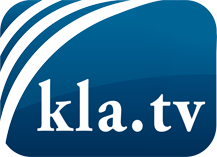 wat de media niet zouden moeten verzwijgen ...zelden gehoord van het volk, voor het volk ...nieuwsupdate elke 3 dagen vanaf 19:45 uur op www.kla.tv/nlHet is de moeite waard om het bij te houden!Gratis abonnement nieuwsbrief 2-wekelijks per E-Mail
verkrijgt u op: www.kla.tv/abo-nlKennisgeving:Tegenstemmen worden helaas steeds weer gecensureerd en onderdrukt. Zolang wij niet volgens de belangen en ideologieën van de kartelmedia journalistiek bedrijven, moeten wij er elk moment op bedacht zijn, dat er voorwendselen zullen worden gezocht om Kla.TV te blokkeren of te benadelen.Verbindt u daarom vandaag nog internetonafhankelijk met het netwerk!
Klickt u hier: www.kla.tv/vernetzung&lang=nlLicence:    Creative Commons-Licentie met naamgeving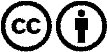 Verspreiding en herbewerking is met naamgeving gewenst! Het materiaal mag echter niet uit de context gehaald gepresenteerd worden.
Met openbaar geld (GEZ, ...) gefinancierde instituties is het gebruik hiervan zonder overleg verboden.Schendingen kunnen strafrechtelijk vervolgd worden.